Всероссийский педагогический конкурс дидактических материалов «Эффективные практики дошкольного образования»Методическая разработка семейного образовательного путешествия «Точка на карте»Михолап Ярослава Валерьевна,воспитатель высшей квалификационной категории, ГБДОУ детский сад №35 Пушкинского района Санкт-Петербургателефон: 8-911-823-05-72электронная почта: ocean_07.81@mail.ruВоронина Неля Владимировна,воспитатель высшей квалификационной категории, ГБДОУ детский сад №35 Пушкинского района Санкт-Петербургателефон: 8-999-210-94-54электронная почта: nelya_voronina_1974@mail.ruСсылка на интерактивную карту:https://disk.yandex.ru/d/ungXvH1XgO05KAАктуальность: Дошкольный возраст – важнейший период становления личности, когда закладываются предпосылки гражданских качеств, развиваются представления детей о человеке, обществе и культуре. В.А. Сухомлинский утверждал, что «детство – каждодневное открытие мира и, поэтому надо делать так, чтобы оно стало, прежде всего, познанием человека и Отечества, их красоты и величия».Первым этапом формирования у детей любви к Родине является накопление ими социального опыта жизни в своем городе, на своей улице.Чувство Родины начинается с восхищения тем, что видит перед собой малыш, чему он изумляется и что вызывает отклик в его душе... И хотя многие впечатления еще не осознаны им глубоко, но, пропущенные через детское восприятие, они играют огромную роль в становлении личности маленького патриота.Воспитание чувства патриотизма у дошкольников, процесс сложный и длительный, требующий от педагога большой личной убеждённости и вдохновения. Это весьма кропотливая работа.   В нашем детском саду она ведется систематически, планомерно, во всех возрастных группах. Проходит через разные виды детской  деятельности и по разным направлениям: воспитание любви к близким, к детскому саду, к родному городу, к своей стране.Чтобы воспитать чувство патриотизма у дошкольников, мы используем  различные формы и методы организации деятельности детей.Наиболее эффективными методами и формами являются такие, где дети сами были бы активными участниками, где бы широко применяется наглядность. Поэтому одной из самых интересных форм и является экскурсия.Федеральный государственный образовательный стандарт дошкольного образования требует поиска и внедрения новых подходов к воспитанию и обучению детей. Одним из таких подходов является информатизация дошкольного образования.Мы живём в Петербурге, городе с необыкновенной историей, культурой, с неповторимым внешним обликом. Человек, живущий в Петербурге и не знающий своего города, духовно беден. Он обделён чувством прекрасного, которое не может не развиваться в городе на Неве. К сожалению, сейчас не только дети не знают свой город, но иногда и взрослые не уделяют должного внимания данному вопросу. И наша задача с самых ранних лет заложить не только интерес к истории нашего города, но и воспитать чувство уважения к нему, гордость за героическое прошлое и настоящее Санкт-Петербурга. Проблема: Я ничего не знаю о достопримечательностях города Санкт-Петербурга, и хотел бы узнать и рассказать о них всем своим одногруппникам. Гипотеза: если я узнаю о достопримечательностях города Санкт-Петербурга – это будет интересно не только мне.Объект исследования: город Санкт-ПетербургПредмет исследования: достопримечательности города Санкт-ПетербургаЦелью создания методической разработки семейного образовательного путешествия «Точка на карте» стало: расширение знаний и представлений детей о родном городе; закрепление в памяти у ребят основных достопримечательностей города Санкт-Петербурга.
Задачи, которые решали в процессе разработки данного образовательного путешествия:
• формировать начальные знания о Санкт-Петербурге, его истории, основных достопримечательностях;• расширять словарь за счёт имён существительных (город, крепость, ангел, собор, шпиль, экскурсовод, экскурсия, петербуржец); 
•развивать логическое мышление и зрительное восприятие;
•развивать интонационную выразительность, четкость дикции;
•развивать связную речь;
•воспитывать любовь к родному городу, гордость (я петербуржец).Данное образовательное путешествие проводится в свободное от работы для родителей время и позволяет сформировать у детей представления о формах сохранения исторической памяти в городской среде. Объектами, которые предстоит исследовать дошкольникам и их родителям, становятся достопримечательности города Санкт-Петербурга.Образовательное путешествие включает в себя 5этапов: 1 этап: цикл бесед, занятий, направленных на осознание дошкольниками многообразия достопримечательностей Петербурга, понимания тех смыслов, которые сосредоточенны в данных объектах культурного наследия. 2 этап: изучение литературы о данной достопримечательности, заучивание стихотворений посвященных достопримечательностям.3 этап: изучение маршрутного листа к назначенной достопримечательности4 этап: исследование внешнего облика достопримечательности с целью развития умения “считывать” информацию, заложенную в городском объекте; поиск ответов на проблемный вопрос 5 этап: видеосъемка на  мобильный телефон или фотоаппарат как ребенок рассказывает стих посвященный данной достопримечательности.6 этап: сбор информации и видеороликов, создание интерактивной карты «Точка на карте»Готовым продуктом данной методической разработкой является интерактивная карта, созданная в программе Microsoft PowerPoint. Интерактивная карта – помогает визуализировать информацию на основе одного изображения, к которому в виде меток ("горячих точек") прикрепляются ссылки. Главное достоинство такой карты - его интерактивность: дети могут знакомиться с информацией в любом удобном для себя порядке и открывать только интересующие его материалы. Просматривать видео, отснятое с помощью родителей и прослушивать стихотворения рассказанные детьми группы. Переход на слайды осуществляется с помощью гиперссылок. На карте подписано, на какой слайд отправляет та или иная кнопка.Иллюстративный материал заимствован из общедоступных ресурсов интернета или фото и видеоотчетов родителей, не содержащих указаний на авторов этих материалов и каких-либо ограничений для их заимствования.Интерактивная карта позволяет детям окунуться в свои воспоминания в любой момент, а также поделиться не только впечатлениями, но и информацией полученной во время своего путешествия. Таким образом, происходит виртуальная экскурсия по достопримечательностям нашего города, тех детей, которые не посетили другие объекты.Виртуальная экскурсия представляет собой программно-информационный продукт в виде видео-, аудио- и графических материалов, предназначенный для интегрированного представления информации. Она имеет ряд преимуществ перед традиционными экскурсиями: погодные условия не мешают реализовать намеченный план и провести экскурсию по выбранной теме, расширяется масштаб охвата. У виртуальных экскурсий нет границ, что позволяет посетить исторические места города, республики, страны не покидая здания детского сада; дает возможность неоднократно повторять материал в нужном темпе; улучшает качество образовательного процесса.Подводя итог, отметим, что с помощью данной методической разработки расширяется кругозор детей, они знакомятся с реальной жизнью, с объектами реального мира в их естественном окружении. В ней происходит познание, и активное взаимодействие детей с предметами, объектами, явлениями природного, социального, культурного окружения, помогает детям ощутить себя частью природного, культурного, социального пространства, что, естественно, оказывает большое воздействие на детей.Патриотическое воспитание дошкольников и работа по ознакомлению с родным городом - это не только передача знаний, а формирование любви к Родине.Данная методическая разработка ориентирована на воспитанников старшего дошкольного возраста и их родителей. Она дает толчок для познания детьми родного города, его достопримечательностей, истории. Побуждает детей делиться информацией друг с другом и педагогами. Узнавать на иллюстрациях места, где были, гуляли  с родителями.Рекомендуем к использованию в практике своей работы воспитателям групп старшего дошкольного возраста, логопедам.Данная карта дорабатывается, в процессе сбора информации…Один из вариантов работы по нравственно-патриотическому воспитанию дошкольников, которые используются как наиболее эффективная форма обучения - это виртуальные экскурсии. Они позволяют разнообразить и сделать интересным, а значит и более эффективным образовательный процесс, помогают реализовать принципы наглядности и научности обучения, способствуют развитию наблюдательности, навыков самостоятельной работы у дошкольников.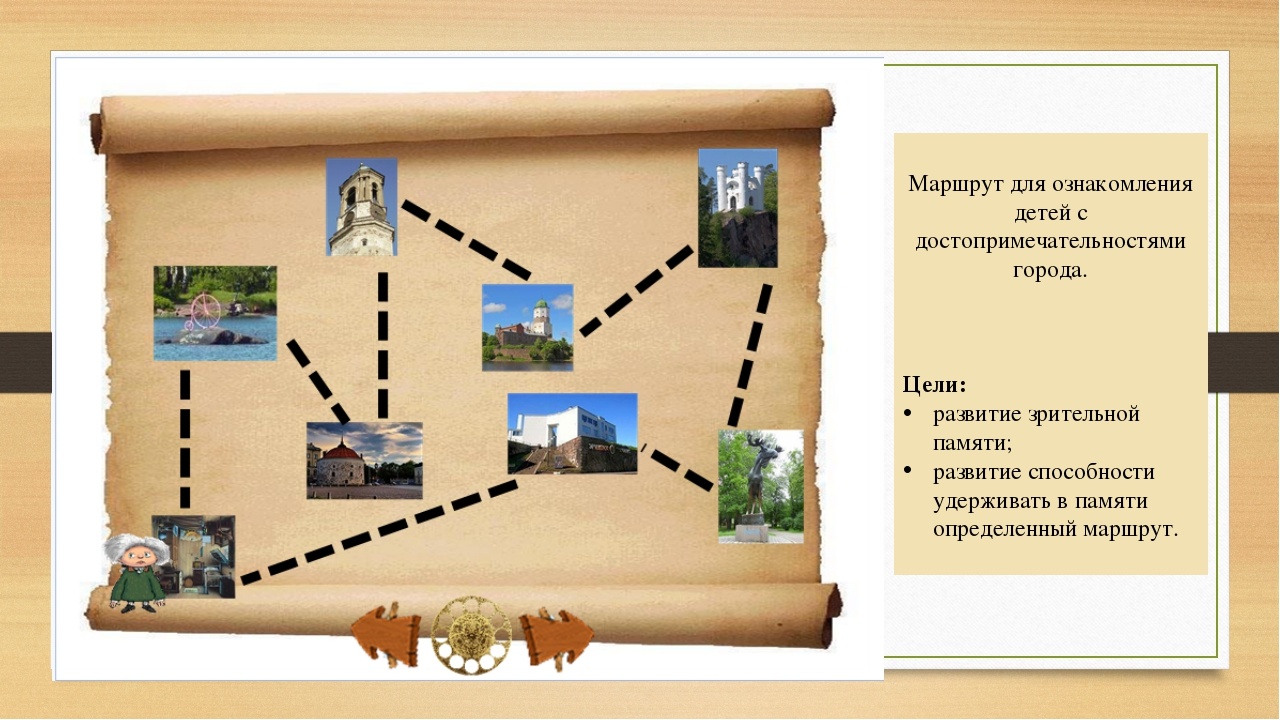 